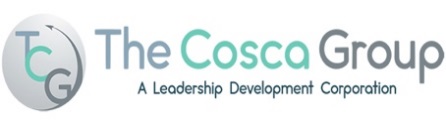 Application Form for the Position of SuperintendentSAN MARINO UNIFIED SCHOOL DISTRICTApplication requirements include: a completed application form, a formal letter of application, a video referenced on page 2 of the application, a complete current resume, and five letters of reference (at least three within the past year).Current School District ________________________________________________________________________________Current District Configuration (e.g. K-6, K-12)                  Ethnic Composition	                    Annual BudgetRecord of Professional Experience (begin with most recent)_____________________    ________________   _______________  ____________   _____________________________    ________________   _______________  ____________   _____________________________    ________________   _______________  ____________   _____________________________    ________________   _______________  ____________   ________Record of Professional Education             Institution	             Dates	           Major	            DegreeReferences TCG May Contact ConfidentiallyNames, titles and telephone numbers of at least five references, three current within the last twelve months.Name and Title				Home/Mobile Phone Number			Work Phone NumberName and Title				Home/Mobile Phone Number			Work Phone NumberName and Title				Home/Mobile Phone Number			Work Phone NumberName and Title				Home/Mobile Phone Number			Work Phone NumberName and Title				Home/Mobile Phone Number			Work Phone NumbFor the following two questions, please respond orally and video your responses. Introduce yourself and limit your responses to a maximum of five (5) minutes per question. Send the video by email along with your application packet.Describe your leadership experience and highlight the significant contributions that you have made in your administrative positions.Describe your leadership style, providing examples of how you have used your leadership skills in specific situations. How has your leadership experience prepared you to be the superintendent in San Marino Unified School District?Do you have a California General Administrative or Standard Administrative Credential?Yes	❑ NoHave you ever been convicted of a misdemeanor or a felony?Yes (If yes, please explain)	❑ NoI certify that the information provided herein is true and complete to the best of my knowledge, and I authorize the verification of any and all information provided.I understand that false or erroneous information may be grounds for immediate elimination as a candidate or termination of employment if I am hired.I understand TCG will contact references other than those I've listed.I understand that if I contact a member of the San Marino Unified School District Board of Trustees during the application and selection process, I will be disqualified.    How did you learn about this opening? _________________________________________________________________Signature of Applicant           	               DatePlease email the completed application form and all application materials to: jshapiro516@gmail.comApplication Deadline: April 26, 2022 at 5:00 PM                                            For more information visit:TheCoscaGroup.comCurrent SearchesOr contact:Joel Shapiro at jshapiro516@gmail.com  (626-497-5059)Dr. Jan Britz at janbritz3240@gmail.com (805-796-9772)NameHome PhoneAddressOffice Phone CityStateZipMobile PhoneE-mail AddressDates ServedDistrictPositionFrom/To (Month/Year)DistrictEnrollmentSalary